Приложение 2Рабочая тетрадь ученика.Урок №1Тема: Отношение.1. Задача.Было-5м,Отрезали-2м - ? часть 2:5 =  = 0,4(части)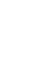 Ответ.0,4.Отношение – это частное двух чисел.2.Укажи, отношение каких величин составлено:16кг:8кг - отношение масс,4м:20м – отношение длин,180мин.:30мин. – отношение времени,64м2:0,4м2 – отношение площадей,1,6м3:3,2м3 – отношение объёмов.Что показывает каждое отношение? Тест №21.Урок №4.Тема: Пропорция.3,6:1,2=6,3:2,1 – пропорция.Крайние члены пропорции: 3,6; 2,1.Средние члены пропорции: 1,2; 6,3.Пропорция – это равенство двух отношений. Найди произведение:-крайних членов – 3,6*2,1=7,56;-средних членов- 1,2*6,3=7,56.Вывод: произведение крайних членов равно произведению средних членов.2.Проверь, верна ли пропорция 20:16=5:4 ?1 способ:                                                      2 способ                20:16=1,25,                                                  20*4=16*5,5:4=1,25,                                                      80=80.1,25=1,25.                3.Составь новые пропорции из данной:1) 20:16=5:4,                        2) 4:16=5:20,3) 20:5=16:4,                        4) 4:5=16:20,5) 16:20=5:4,                        6) 16:5=20:4,7) 4:20=5:16,                        8) 4:5=20:16.Задача №1Решение.а)20:4=60:12;                     в)0,25:5=0,3:6;Проверка:                           Проверка:20*12=4*60;                        0,25:5=0,05;240=240;                             0,3:6=0,05;                                            0,05=0,05.б)6,3:0,9=2,8:0,4;                Проверка:6,3:0,9=63:9=7;2,8:0,4=28:4=7;7=7;                                                      Задача №2.Решение.а)100; 80; 4; 5.               б) 5;10;9;4,5.                        в)45; 15; 8; 75.100:80=5:4;                       5:10=4,5:9,                       Пропорции составить нельзя.80:100=4:5;                       5:4,5=10:9,100:5=80:4;                       9:10=4,5:5,4:80=5:100;                       10:5=9:4,5.Задача №3.Решение.а)49:14=14:4.                         в) 0,002 : 0,005 = 0,1 : 0,25.Проверка.                               Проверка.1)49:14=3,5,                            1)0,002 : 0,005 = 2 : 5 = 0,4,    14:4=3,5,                                  0,1 : 0,25 = 10 : 25 = 0,4,    3,5=3,5.                                             0,4 = 0,4.2) 49*4=14*14,                       2)0,002 * 0,25 = 0,005 * 0,1,      196=196.                                         0,0005 = 0,0005.б)2,5:0,4=3,5:0,56.Проверка.1)2,5:0,4=25:4=6,25,   3,5:0,56=350:56=6,25,   6,25=6,25.2)2,5*0,56=0,4*3,5,            1,4=1,4.Задача №4.Решение.а)40*30=20*60,                   б)18*8=9*16,                       в) 0,4*0,125=0,25*0,2,40:20=60:30,                            18:9=16:8,                             0,4:0,25=0,2:0,125,20:40=30:60.                            9:18=8:16.                             0,25:0,4=0,125:0,2.Задача №5Решениеа)х: 30=54:40,         в) 1,2:0,9=0,2:у;                    д)                                    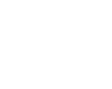 х =                      у=0,9*0,261,2;                      х=3,6*1,75:7,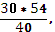                                        у=0,15.                                  х=0,9.х=40,5.                                                              г)                           е) б)21:а=36:12,              а =                       в =                                  с = 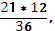 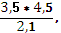 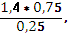 а =7.                              в=7,5.                                       С=4,2.Тест №22.Вариант №Зад. №1Зад. №2Зад. №3Зад. №4Зад. №51багавВариант №Зад. №1Зад. №2Зад. №3Зад. №4Зад. №51гавба